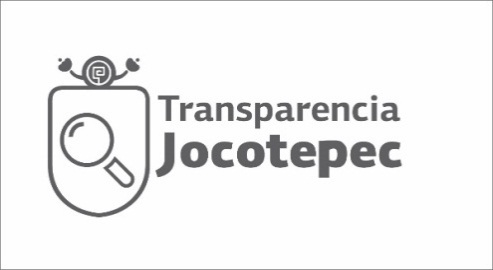 lunesmartesmiércolesjuevesviernessábadodomingo 1*Apoyo en peregrinación San Juan Cósala 2*Apoyo en peregrinación San Juan Cósala 	3*Apoyo en peregrinación San Juan Cósala 	4*Apoyo en peregrinación San Juan Cósala, carrera “Duatlón” y peregrinación virgen de Guadalupe 5*Apoyo en peregrinación San Juan Cósala y Jocotepec  centro 	6*Apoyo en peregrinación San Juan Cósala 	7*Apoyo en peregrinación San Juan Cósala  y Caravana Navideña 	8*Apoyo en peregrinación San Juan Cósala y Zapotitán 9*Apoyo en peregrinación San Juan Cósala y Zapotitán 10*Apoyo en peregrinación San Juan Cósala y Zapotitán11*Apoyo en peregrinación San Juan Cósala, Zapotitán y Jocotepec centro.12*Apoyo en peregrinaciones San Juan Cósala, Chantepec y Zapotitán 13* Apoyo en caravana Navideña CETAC y peregrinaciones 14*Apoyo en peregrinaciones 15* Apoyos en peregrinaciones16*Apoyo en peregrinaciones y caravana Navideña “Colegio froebel” 17*Apoyo en peregrinaciones 18*Apoyo en peregrinaciones 19*Apoyo en peregrinación Chantepec 20*Apoyo en peregrinación  Chantepec 21*Apoyo en peregrinación Chantepec22*Apoyo en peregrinación Chantepec  23*Apoyo en peregrinación Chantepec  24*Apoyo en peregrinación Chantepec 25 *Apoyo en peregrinación Chantepec 26*Actividades ordinarias27 *Actividades ordinarias28*Actividades ordinarias 29*Actividades ordinarias30*Actividades ordinarias 31*Actividades ordinarias